J E D Á L N Y   L Í S T O K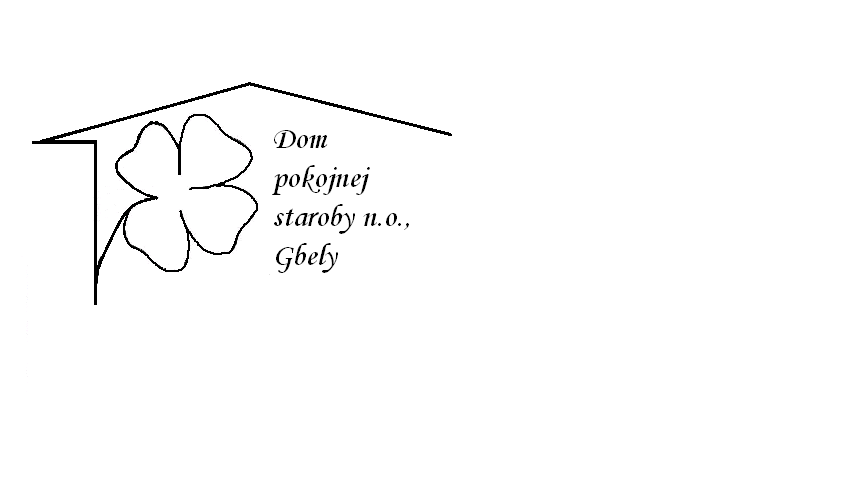 Od 4.10.2021     do 8.10.2021  Pondelok    4.10.:    polievka – Hrachová  1, A –Kurací rezeň na šampiónoch, cestovina 1,3,           Utorok       5.10.:     polievka – Špenátová s vajcom 1, 3,A – Vyprážaný karbonátok, zemiakový šalát ,1,3,7Streda       6.10.:    polievka –Hovädzia s drobkami 1,3,                                              A- Segedínsky guláš ,knedľa kysnutá                                        1,3,7Štvrtok       7.10.:   polievka – Slepačia s hviezdičkami 1,3A –Kurací perkelt ,halušky , 1,3,7       Piatok         8.10.:    polievka – Zemiaková kyslá ,  1,7 A – Bravčové rizoto ,kapustový šalát Kolektív zamestnancov Domu pokojnej staroby n. o., Gbely Vám praje ,,Dobrú chuť!“.Obedy sa prihlasujú do 13. hod.Zmena jedál vyhradená.Alergény:1-obilniny, 2-kôrovce, 3-vajcia, 4-ryby, 5-arašidy, 6-sojové zrná, 7-mlieko, 8-orechy, 9-zeler, 10- horčica, 11-sezamové semená, 12-kysličník siričitý a siričitany